“LỜI SỐNG HẰNG NGÀY”	 Kinh Thánh: Ma-thi-ơ 13-17.	 Thời gian: Từ ngày 12.02.2023 – 19.02.2023Đọc Kinh Thánh: Hãy khoanh tròn những đoạn Kinh Thánh quý vị đã đọc xong trong tuần này: Ma-thi-ơ        13,      14,          15,          16,          17. Thực hiện theo yêu cầu của từng câu sau và cho biết địa chỉ đầy đủ và cụ thể: 1. Chọn câu đúng nhất – Đức Chúa Giê-xu cho biết lý do các môn đồ không đuổi được quỉ trong cậu bé bị phong điên?a. Kiêu ngạo.	| b. Thiếu yêu thương.	| c. Ít đức tin.	| d. Quỷ mạnh hơn họ.		* Ma-thi-ơ: __________2. Nối các ý với nhau cho đúng: * Đáp án: 1-. . . . . .; 2-. . . . . .; 3-. . . . . .; 4-. . . . . .; 5-. . . . . .; 6-. . . . . .; 7-. . . . . . .	* Ma-thi-ơ: ________________ 3. Đánh dấu  vào ô đúng - Lý do Chúa Giê-xu không làm nhiều phép lạ tại Na-xa-rét?  Chúa không quan tâm đến dân làng Na-xa-rét	 Chúa chỉ giảng Tin Lành Vì họ không có lòng tin	 Ngài không có đủ thời gian		* Ma-thi-ơ: ____________ 4. Trưng dẫn Kinh Thánh – Chúa Giê-xu đã dùng lời tiên tri nào để quở trách kẻ giả hình, có nhắc tới 2 hình ảnh sau: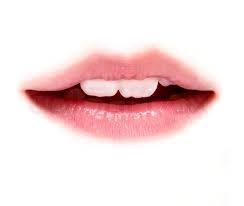 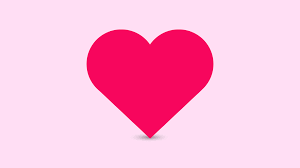 		* Ma-thi-ơ: ____________ 5. Điền vào ô trống – Biểu hiện của vua Hê-rốt khi quyết định chém đầu Giăng Báp-tít vì lời hứa với Hê-rô-đia?6. Hãy hoàn tất ô chữ 7. Điền vào chỗ trống - Lý do Chúa Giê-xu sai Phi-e-rơ lấy đồng bạc trong miệng cá nộp thuế?K __  __ __    L __  __    G __  __  __  __    X __  __  		* Ma-thi-ơ: ____________ 8. Nối lại cho phù hợp – Đối với những điều mầu nhiệm của nước thiên đàng:		* Ma-thi-ơ: ____________ HỘI THÁNH TIN LÀNH VIỆT NAM (MN)CHI HOÄI TOÂ HIEÁN THAØNHBAN CƠ ĐỐC GIÁO DỤC* Họ và tên:______________________* Năm sinh _________ ĐT: _________* Lớp TCN:______________________1/ Kẻ gieo giống tốtA/ Ma quỉ2/ RuộngB/ Con cái nước thiên đàng3/ Giống tốtC/ Ngày tận thế4/ Cỏ lùngD/ Con người (Chúa Giê-xu)5/ Kẻ thù gieo cỏ lùngE/ Thế gian6/ Mùa gặtF/ Con cái quỉ dữ7/ Con gặtG/ Thiên sứ* Ma-thi-ơ: ____________ 1G2I3A4H5I6N7HGợi ý từ hàng ngangTừ hàng ngangMa-thi-ơ1.Nếu làm việc này đối với cha mẹ thì phải chết2.“Điều bởi ….. mà ra là từ trong lòng”3.Cửa âm phủ không thắng được…4.Khi hóa hình, áo của Chúa trắng như…5.Phương tiện di chuyển khi Chúa đến với các môn đồ trên biển6.“Những người …... sẽ chói rạng như mặt trời trong nước của Cha mình”.7.…… quí hơn cả thiên hạ.1/ Nhiều đấng tiên tri, nhiều người công chínhA/ lóng tai nghe, mà chẳng hiểu chi; lấy mắt xem mà chẳng thấy chi 2/ Môn đồ Chúa Giê-xuB/ đã ước ao, mà chẳng được thấy; ước ao nghe, mà chẳng được nghe.3/ Dân có lòng cứng cỏiC/ được phước vì mắt thấy được, tai nghe được.